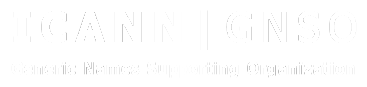 Project Change Request Form				Severity: MEDIUM  Project name:Requested by: 							Date:Change description:Change reason:Impact of change (complete for relevant categories):Proposed action:Estimated Associated cost, if applicable:Risks, if applicable:EPDP on Specific Curative Rights Protections for Intergovernmental OrganizationsChris Disspain (Chair)06 Dec 2021Request to extend the projected delivery date of the EPDP Final Report.At the close of the public comment period for the EPDP’s Initial Report, the EPDP received thirty-three comments from 14 individuals, 13 Organizations, and 6 community groups. The EPDP Team has determined that the nature of the comments are such that the EPDP Team will require additional time to thoroughly review them and prepare final recommendations. Scope: Not applicable.Budget: Not applicable. Timeline: Extend the duration to deliver the final report to 04 April 2022.Resourcing: This will demand continued community and staff resources from original plan.Communications: Confirmation to the GNSO Council and EPDP_SCRP_IGO only.Other: Not applicable. Rationale: The EPDP Team requires additional time to fully consider the community’s input on the EPDP Team’s preliminary recommendations. Many of the comments received were substantive in nature and indicated a level of divergence amongst the community in relation to the preliminary recommendations, including the various options still under consideration that the EPDP Team had requested specific input on. The time required to review as well as the number and nature of the comments could not have been anticipated when the EPDP Team prepared its initial project plan at the early stage of its formation. As this policy topic is also impacted by long standing GAC advice, the EPDP leadership team believes it necessary to ensure that all comments received are reviewed thoroughly and sufficient time allocated for a comprehensive and deliberate review of the text of any final recommendations and the contents of the Final Report. The new timeline includes what the EPDP leadership team considers to be adequate time for a thorough consensus call and for the preparation and submission of minority statements if required. While this extension is listed for April 2022, the leadership team will aspire to deliver the Final Report by ICANN73.If adopted, post updated materials on the EPDP’s project wiki.If adopted, update EPDP_SCRP_IGO project plan.Return the Status of the project to “Revised Schedule” from “Behind Schedule”.Not applicable.Despite the extended time frame, it is possible that the EPDP Team may not reach consensus on its final recommendations.The GAC has issued Consensus Advice to the ICANN Board that includes a request that the Board defer action on its intention to provide IGOs with a permanent post-registration notification service, until the EPDP Team has completed its work. Extending the EPDP timeframe could impact the timing of the Board’s actions on this and other outstanding matters relating to IGO protections that are outside the scope of this EPDP.The extension of this time could impede other planned work in the GNSO’s pipeline.